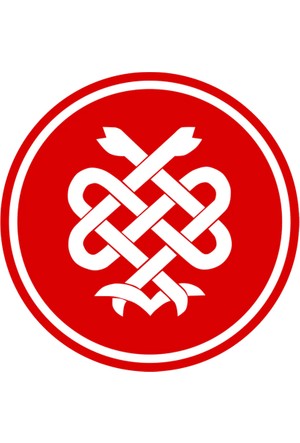 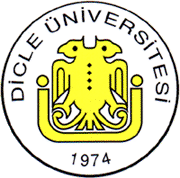 DİCLE ÜNİVERSİTESİTIP FAKÜLTESİ2020–2021 DERS YILIDÖNEM-IIIGASTROİNTESTİNAL SİSTEM, ENDOKRİN VE METABOLİZMA HASTALIKLARI DERS KURULU16.02.2021 -22.03.2021DÖNEM III-KURUL 6GASTROİNTESTİNAL SİSTEM -ENDOKRİN VE METABOLİZMA HASTALIKLARI” AMAÇ VE PROGRAM ÇIKTILARI                    DİCLE ÜNİVERSİTESİ TIP FAKÜLTESİ2020-2021 EĞİTİM-ÖĞRETİM YILIDÖNEM-III GASTROİNTESTİNAL SİSTEM, ENDOKRİN VE METABOLİZMA HASTALIKLARI DERS KURULU                                                                   PRATİK UYGULAMA PROGRAMIDİCLE ÜNİVERSİTESİ TIP FAKÜLTESİ2020-2021 EĞİTİM – ÖĞRETİMYILIDÖNEM III NÖROLOJİK BİLİMLER, RUH SAĞLIĞI VE HASTALIKLARI DERS KURULU         PDÖ ETKİNLİĞİ TARİHLERİDerslerTeorikPratikToplamİç Hastalıkları51---51Çocuk Hastalıkları7---7Patoloji213(3*4)24T. Farmakoloji13---13Nükleer Tıp2---2Tıbbi Biyokimya52(2*4)7Radyoloji7---7Genel Cerrahi4---4Tıbbi Biyoloji2---2PDÖ12---12TOPLAM1245129Ders Kurulu Başkanı: Doç.Dr. Zafer PEKKOLAYDers Kurulu Başkanı: Doç.Dr. Zafer PEKKOLAYDers Kurulu Başkanı: Doç.Dr. Zafer PEKKOLAYDers Kurulu ÜyeleriAnabilim DalıDers SaatiProf. Dr. Alpaslan TUZCUİç Hastalıkları19Prof. Dr. Hüseyin BÜYÜKBAYRAMPatoloji11Prof. Dr. Kendal YALÇINİç Hastalıkları5Prof. Dr. Muhsin KAYAİç Hastalıkları10Prof. Dr. Mahmut BALKANTıbbi Biyoloji2Prof. Dr. Abdurrahman KAPLANT. Biyokimya2Doç. Dr. İbrahim KAPLANT. Biyokimya3Doç. Dr. Hasan AKKOÇT. Farmakoloji13   Doç. Dr. Bekir TAŞDEMİRNükleer Tıp1   Doç. Dr. Ayten GEZİCİNükleer Tıp1Doç. Dr. Sabahattin ERTUĞRULÇocuk Hastalıkları1Doç. Dr. Memik TEKERadyoloji5Doç.Dr. Feyzullah UÇMAKİç Hastalıkları5   Doç.Dr. Zafer PEKKOLAYİç Hastalıkları12Dr.Öğr. Üyesi İbrahim İBİLOĞLUPatoloji10Dr.Öğr.Üyesi Edip ÜNALÇocuk Hastalıkları6Dr.Öğr.Üyesi Ömer BAŞOLGenel Cerrahi1Dr.Öğr.Üyesi Ulaş ADAYGenel Cerrahi2Dr.Öğr.Üyesi Hüseyin BİLGEGenel Cerrahi1Ders Kurulunun AdıGASTROİNTESTİNAL SİSTEM-ENDOKRİN VE METABOLİZMA HASTALIKLARIDers Kurulunun Türü ZorunluDers Kurulunun Kredisi9Eğitim DiliTürkçeDers Kurulunun SorumlusuDoç.Dr. Zafer PEKKOLAYDers Kurulunun Ön KoşullarıYokDers Kurulunun Süresi5 HaftaTeorik ders saati124Uygulamalı ders saati5Ders Kurulunun AmacıGastrointestinal Sistem - Endokrin ve MetabolizmaHastalıklarının etyopatogenezi, bu hastalıkların belirtileri, temel klinik, laboratuvar ve histopatolojik bulguları, tanı ve tedavilerinin genel prensipleri hakkında bilgi kazanacaklardır.Öğrenim Çıktıları Gastrointestinal Sistem -Endokrin veMetabolizmahastalıklarının epidemiyolojisi ve korunması hakkında bilgi sahibi olmalı,Gastrointestinal Sistem -Endokrin ve Metabolizma Hastalıklarının etyopatogenezi, belirtileri, temel klinik, laboratuvar ve histopatolojik bulgularını sayabilmeli, 3- Çocukluk çağı beslenmesindeki temel ilkeleri ve beslenme bozukluklarının önlemlerini sayabilmeli.4- Gastrointestinal Sistem - Endokrin ve Metabolizma hastalıklarında kullanılan ilaçların etkilerini, etkimekanizmalarını yan etkilerini, farmakokinetiğini ve ilaç etkileşimlerini sayabilmeli,Öğretme Yöntemi(leri)Amfi dersi, demonstrasyon, uygulama, deney, ödev,Değerlendirme Yöntemi ÇSS, OYPS, Pratik Değerlendirme, Ödev, Performans DeğerlendirmesiÖnerilen KaynaklarDÖNEM  3DÖNEM  3DÖNEM  3DÖNEM  3DÖNEM  3DÖNEM  3DÖNEM  3KOMİTE 6:   GASTROİNTESTİNAL SİSTEM -ENDOKRİN VE METABOLİZMA HASTALIKLARI  DERS KURULU                                                                                                                                                                                                                           16.02.2021 -22.03.2021KOMİTE 6:   GASTROİNTESTİNAL SİSTEM -ENDOKRİN VE METABOLİZMA HASTALIKLARI  DERS KURULU                                                                                                                                                                                                                           16.02.2021 -22.03.2021KOMİTE 6:   GASTROİNTESTİNAL SİSTEM -ENDOKRİN VE METABOLİZMA HASTALIKLARI  DERS KURULU                                                                                                                                                                                                                           16.02.2021 -22.03.2021KOMİTE 6:   GASTROİNTESTİNAL SİSTEM -ENDOKRİN VE METABOLİZMA HASTALIKLARI  DERS KURULU                                                                                                                                                                                                                           16.02.2021 -22.03.2021KOMİTE 6:   GASTROİNTESTİNAL SİSTEM -ENDOKRİN VE METABOLİZMA HASTALIKLARI  DERS KURULU                                                                                                                                                                                                                           16.02.2021 -22.03.2021KOMİTE 6:   GASTROİNTESTİNAL SİSTEM -ENDOKRİN VE METABOLİZMA HASTALIKLARI  DERS KURULU                                                                                                                                                                                                                           16.02.2021 -22.03.2021KOMİTE 6:   GASTROİNTESTİNAL SİSTEM -ENDOKRİN VE METABOLİZMA HASTALIKLARI  DERS KURULU                                                                                                                                                                                                                           16.02.2021 -22.03.2021TARİHGÜNSAATDERSKONUÖĞRETİM ÜYESİ16.02.2021Salı1Ders Kurulu Amaç ve Öğrenim HedefleriDers Kurulu BaşkanıDoç.Dr. Zafer PEKKOLAY16.02.2021Salı2İç HastalıklarıGastroenteroloji ders kuruluna giriş:Özefagus fonksiyonları ve hastalıklarıProf. Dr. M. KAYA16.02.2021Salı3İç HastalıklarıGastroenteroloji ders kuruluna giriş:Özefagus fonksiyonları ve hastalıklarıProf. Dr. M. KAYA16.02.2021Salı4PatolojiÖzofagus patolojileriProf. Dr. H. BÜYÜKBAYRAM16.02.2021Salı5Serbest çalışma16.02.2021Salı6Serbest çalışma16.02.2021Salı7Serbest çalışma16.02.2021Salı8Serbest çalışma17.02.2021Çarşamba1PatolojiMide patolojisiProf. Dr. H. BÜYÜKBAYRAM17.02.2021Çarşamba2PatolojiMide neoplazmlarının patolojisiProf. Dr. H. BÜYÜKBAYRAM17.02.2021Çarşamba3İç HastalıklarıÖzofagus ve mide neoplazmlarıDoç.Dr. .F.UÇMAK17.02.2021Çarşamba4İç HastalıklarıPeptik ülser ve komplikasyonlarıProf. Dr. M. KAYA17.02.2021Çarşamba5İç HastalıklarıPeptik ülser ve komplikasyonlarıProf. Dr. M. KAYA17.02.2021Çarşamba6T. FarmakolojiPeptik ülser ilaçlarıDoç. Dr. H. AKKOÇ17.02.2021Çarşamba7Serbest çalışma17.02.2021Çarşamba8Serbest çalışma18.02.2021Perşembe1İç HastalıklarıGastritlerProf. Dr. M. KAYA18.02.2021Perşembe2T. FarmakolojiSindirime yardımcı ilaçlar ve antidiyaretiklerDoç. Dr. H. AKKOÇ18.02.2021Perşembe3Genel CerrahiPeptik ülserde cerrahi tedavi ilkeleriDr. Öğr. Üyesi Ömer BAŞOL18.02.2021Perşembe4Genel CerrahiGastrointestinal neoplazilerde cerrahi tedavi ilkeleriDr. Öğr. Üyesi Ulaş ADAY18.02.2021Perşembe5Patolojiİnce barsak hastalıkları patolojisiProf. Dr. H. BÜYÜKBAYRAM18.02.2021Perşembe6PatolojiKalın barsak hastalıkları patolojisiProf. Dr. H. BÜYÜKBAYRAM18.02.2021Perşembe7Serbest çalışma18.02.2021Perşembe8Serbest çalışma 19.02.2021Cuma1İç HastalıklarıMalabsorbsiyon ve testleriProf. Dr. M. KAYA 19.02.2021Cuma2İç HastalıklarıMalabsorbsiyon ve testleriProf. Dr. M. KAYA 19.02.2021Cuma3T. FarmakolojiLaksatif ve purgatiflerDoç. Dr. H. AKKOÇ 19.02.2021Cuma4T. FarmakolojiEmetik ve antiemetik ilaçlarDoç. Dr. H. AKKOÇ 19.02.2021Cuma5PatolojiTükrük bezi hastalıkları patolojisiProf. Dr. H. BÜYÜKBAYRAM 19.02.2021Cuma6PatolojiMalabsorbsiyon patolojisiProf. Dr. H. BÜYÜKBAYRAM 19.02.2021Cuma7Serbest çalışma 19.02.2021Cuma8Serbest çalışma22.02.2021Pazartesi1T. BiyokimyaKaraciğer BiyokimyasıProf. Dr. Abdurrahman KAPLAN22.02.2021Pazartesi2T. BiyokimyaKaraciğer BiyokimyasıProf. Dr. Abdurrahman KAPLAN22.02.2021Pazartesi3PatolojiKaraciğer patolojisiProf. Dr. H. BÜYÜKBAYRAM22.02.2021Pazartesi4PatolojiKaraciğer patolojisiProf. Dr. H. BÜYÜKBAYRAM22.02.2021Pazartesi5İç HastalıklarıKronik viral hepatitlerProf. Dr. K. YALÇIN22.02.2021Pazartesi6RadyolojiÖzofagus, mide, duedonum ve ince barsak rad.Doç. Dr. Memik TEKE22.02.2021Pazartesi7RadyolojiÖzofagus, mide, duedonum ve ince barsak rad.Doç. Dr. Memik TEKE22.02.2021Pazartesi8Serbest Çalışma23.02.2021Salı1Tıp EğitimiDoç.Dr. Ercan GündüzDr.Öğr.Üyesi Hülya ÜzelDoç. Dr. Derya UçmakDoç.Dr. Adalet ArıkanoğluDoç. Dr. Mehmet AkdağDoç. Dr. Emin ÖzkulDoç. Dr. Bahattin AydoğduDoç.Dr. Faysal EkiciDoç.Dr. Mahmut BulutDoç.Dr. Hakkı ŞimşekDr.Öğr.Üyesi  Mahir KuyumcuDoç.Dr. Feyzullah UçmakDr.Öğr.Üyesi  Melike DemirDr.Öğr.Üyesi  Aysun Ekinci23.02.2021Salı2Tıp EğitimiPDÖ-1Doç.Dr. Ercan GündüzDr.Öğr.Üyesi Hülya ÜzelDoç. Dr. Derya UçmakDoç.Dr. Adalet ArıkanoğluDoç. Dr. Mehmet AkdağDoç. Dr. Emin ÖzkulDoç. Dr. Bahattin AydoğduDoç.Dr. Faysal EkiciDoç.Dr. Mahmut BulutDoç.Dr. Hakkı ŞimşekDr.Öğr.Üyesi  Mahir KuyumcuDoç.Dr. Feyzullah UçmakDr.Öğr.Üyesi  Melike DemirDr.Öğr.Üyesi  Aysun Ekinci23.02.2021Salı3Tıp EğitimiDoç.Dr. Ercan GündüzDr.Öğr.Üyesi Hülya ÜzelDoç. Dr. Derya UçmakDoç.Dr. Adalet ArıkanoğluDoç. Dr. Mehmet AkdağDoç. Dr. Emin ÖzkulDoç. Dr. Bahattin AydoğduDoç.Dr. Faysal EkiciDoç.Dr. Mahmut BulutDoç.Dr. Hakkı ŞimşekDr.Öğr.Üyesi  Mahir KuyumcuDoç.Dr. Feyzullah UçmakDr.Öğr.Üyesi  Melike DemirDr.Öğr.Üyesi  Aysun Ekinci23.02.2021Salı4Tıp EğitimiDoç.Dr. Ercan GündüzDr.Öğr.Üyesi Hülya ÜzelDoç. Dr. Derya UçmakDoç.Dr. Adalet ArıkanoğluDoç. Dr. Mehmet AkdağDoç. Dr. Emin ÖzkulDoç. Dr. Bahattin AydoğduDoç.Dr. Faysal EkiciDoç.Dr. Mahmut BulutDoç.Dr. Hakkı ŞimşekDr.Öğr.Üyesi  Mahir KuyumcuDoç.Dr. Feyzullah UçmakDr.Öğr.Üyesi  Melike DemirDr.Öğr.Üyesi  Aysun Ekinci23.02.2021Salı5PatolojiSiroz ve karaciğer neoplazmlarıProf. Dr. H. BÜYÜKBAYRAM23.02.2021Salı6İç HastalıklarıKaraciğer sirozuDoç.Dr. F.UÇMAK23.02.2021Salı7İç HastalıklarıKaraciğer sirozuDoç.Dr. F.UÇMAK23.02.2021Salı8Serbest çalışma24.02.2021Çarşamba1İç HastalıklarıKaraciğer sirozunun komplikasyonlarıDoç.Dr. F.UÇMAK24.02.2021Çarşamba2İç HastalıklarıKaraciğer sirozunun komplikasyonlarıDoç.Dr. F.UÇMAK24.02.2021Çarşamba3İç HastalıklarıOtoimmün karaciğer hastalıklarıProf. Dr. K. YALÇIN24.02.2021Çarşamba4T. FarmakolojiAkut Zehirlenmelerde Tedavi İlkeleriDoç. Dr. H. AKKOÇ24.02.2021Çarşamba5PatolojiSafra kesesi-yolları ve pankreas patolojisiProf. Dr. H. BÜYÜKBAYRAM24.02.2021Çarşamba6Serbest çalışma24.02.2021Çarşamba7Serbest çalışma24.02.2021Çarşamba8Serbest çalışma25.02.2021Perşembe1İç HastalıklarıAlkolik ve non-alkolik steatohepatitlerProf. Dr. K. YALÇIN25.02.2021Perşembe2İç HastalıklarıSiroz dışı portal hipertansiyonProf. Dr. K. YALÇIN25.02.2021Perşembe3İç HastalıklarıPankreas fonksiyon testleri ve pankreatitlerProf.. Dr. M. KAYA25.02.2021Perşembe4İç HastalıklarıPankreas neoplazmlarıProf. Dr. M. KAYA25.02.2021Perşembe5RadyolojiEnfeksiyöz ve Metabolik Durumların RadyolojisiProf. Dr. Aşur UYAR25.02.2021Perşembe6RadyolojiEnfeksiyöz ve Metabolik Durumların RadyolojisiProf. Dr. Aşur UYAR25.02.2021Perşembe7Serbest çalışma25.02.2021Perşembe8Serbest çalışma26.02.2021Cuma1Genel CerrahiObstrüktif sarılıklarDr. Öğr. Üyesi Ulaş ADAY26.02.2021Cuma2İç HastalıklarıHepatoselüler ve obstruktif sarılıkProf. Dr. K. YALÇIN26.02.2021Cuma3RadyolojiSafra kesesi, karaciğer ve pankreas hastalıkları radyolojisiDoç. Dr. Memik TEKE26.02.2021Cuma4RadyolojiSafra kesesi, karaciğer ve pankreashastalıkları radyolojisiDoç. Dr. Memik TEKE26.02.2021Cuma5İç HastalıklarıSafra kesesi-yolu hastalıkları ve neoplazmlarıProf. Dr. M. KAYA26.02.2021Cuma6Nükleer TıpGastrointestinal sistemde nükleer tıp uygulamalarıDoç. Dr. Bekir TAŞDEMİR26.02.2021Cuma7Serbest çalışma26.02.2021Cuma8Serbest çalışma01.03.2021Pazartesi1Çocuk Sağlığı veHastalıklarıNormal büyümeDr.Öğr.Üyesi Edip ÜNAL01.03.2021Pazartesi2Çocuk Sağlığı veHastalıklarıÇocuklarda endokrin sisteme girişDr.Öğr.Üyesi Edip ÜNAL01.03.2021Pazartesi3PatolojiEndokrin sisteme giriş, hipofiz ve sellarbölge hastalıkları patolojisiDr. Öğr. Üyesi İ.İBİLOĞLU01.03.2021Pazartesi4PatolojiEndokrin sisteme giriş, hipofiz ve sellarbölge hastalıkları patolojisiDr. Öğr. Üyesi İ.İBİLOĞLU01.03.2021Pazartesi5Patolojiİnce ve kalın barsak hastalıklarıpatolojileri A, BProf. Dr. H. BÜYÜKBAYRAM01.03.2021Pazartesi6Patolojiİnce ve kalın barsak hastalıklarıpatolojileri C, DLAB 1-2Prof. Dr. H. BÜYÜKBAYRAM01.03.2021Pazartesi7PatolojiKaraciğer hastalıkları patolojisi A, BProf. Dr. H. BÜYÜKBAYRAM01.03.2021Pazartesi8PatolojiKaraciğer hastalıkları patolojisi C, DProf. Dr. H. BÜYÜKBAYRAM02.03.2021Salı1Tıp EğitimiDoç.Dr. Ercan GündüzDr.Öğr.Üyesi Hülya ÜzelDoç. Dr. Derya UçmakDoç.Dr. Adalet ArıkanoğluDoç. Dr. Mehmet AkdağDoç. Dr. Emin ÖzkulDoç. Dr. Bahattin AydoğduDoç.Dr. Faysal EkiciDoç.Dr. Mahmut BulutDoç.Dr. Hakkı ŞimşekDr.Öğr.Üyesi  Mahir KuyumcuDoç.Dr. Feyzullah UçmakDr.Öğr.Üyesi  Melike DemirDr.Öğr.Üyesi  Aysun Ekinci02.03.2021Salı2Tıp EğitimiPDÖ-2Doç.Dr. Ercan GündüzDr.Öğr.Üyesi Hülya ÜzelDoç. Dr. Derya UçmakDoç.Dr. Adalet ArıkanoğluDoç. Dr. Mehmet AkdağDoç. Dr. Emin ÖzkulDoç. Dr. Bahattin AydoğduDoç.Dr. Faysal EkiciDoç.Dr. Mahmut BulutDoç.Dr. Hakkı ŞimşekDr.Öğr.Üyesi  Mahir KuyumcuDoç.Dr. Feyzullah UçmakDr.Öğr.Üyesi  Melike DemirDr.Öğr.Üyesi  Aysun Ekinci02.03.2021Salı3Tıp EğitimiDoç.Dr. Ercan GündüzDr.Öğr.Üyesi Hülya ÜzelDoç. Dr. Derya UçmakDoç.Dr. Adalet ArıkanoğluDoç. Dr. Mehmet AkdağDoç. Dr. Emin ÖzkulDoç. Dr. Bahattin AydoğduDoç.Dr. Faysal EkiciDoç.Dr. Mahmut BulutDoç.Dr. Hakkı ŞimşekDr.Öğr.Üyesi  Mahir KuyumcuDoç.Dr. Feyzullah UçmakDr.Öğr.Üyesi  Melike DemirDr.Öğr.Üyesi  Aysun Ekinci02.03.2021Salı4Tıp EğitimiDoç.Dr. Ercan GündüzDr.Öğr.Üyesi Hülya ÜzelDoç. Dr. Derya UçmakDoç.Dr. Adalet ArıkanoğluDoç. Dr. Mehmet AkdağDoç. Dr. Emin ÖzkulDoç. Dr. Bahattin AydoğduDoç.Dr. Faysal EkiciDoç.Dr. Mahmut BulutDoç.Dr. Hakkı ŞimşekDr.Öğr.Üyesi  Mahir KuyumcuDoç.Dr. Feyzullah UçmakDr.Öğr.Üyesi  Melike DemirDr.Öğr.Üyesi  Aysun Ekinci02.03.2021Salı5İç HastalıklarıEndokrinolojide terminoloji ve kliniközelliklerProf. Dr. A. TUZCU02.03.2021Salı6İç HastalıklarıYetişkinde ön hipofiz hastalıklarıProf. Dr. A. TUZCU02.03.2021Salı7Serbest çalışma02.03.2021Salı8Serbest çalışma03.03.2021Çarşamba1T. FarmakolojiHormonların farmakolojik vefarmokokinetik yönleriDoç. Dr. H. AKKOÇ03.03.2021Çarşamba2T. FarmakolojiÖn ve arka hipofiz hormonlarıDoç. Dr. H. AKKOÇ03.03.2021Çarşamba3İç HastalıklarıAdrenal glandfizyopatolojisiProf.. Dr. A. TUZCU03.03.2021Çarşamba4İç HastalıklarıAdrenal glandfizyopatolojisiProf.. Dr. A. TUZCU03.03.2021Çarşamba5Tıbbi Biyoloji ve GenetikCinsel farklılaşmaProf. Dr. M. BALKAN03.03.2021Çarşamba6Tıbbi Biyoloji ve GenetikCinsel farklılaşma bozukluklarıProf. Dr. M. BALKAN03.03.2021Çarşamba7Serbest çalışma03.03.2021Çarşamba8Serbest çalışma04.03.2021Perşembe1PatolojiAdrenal gland hastalıkları patolojisiDr. Öğr. Üyesi İ.İBİLOĞLU04.03.2021Perşembe2PatolojiAdrenal gland hastalıkları patolojisiDr. Öğr. Üyesiİ. İBİLOĞLU04.03.2021Perşembe3İç HastalıklarıAdrenal gland hastalıklarıProf. Dr. A. TUZCU04.03.2021Perşembe4İç HastalıklarıAdrenal gland hastalıklarıProf. Dr. A. TUZCU04.03.2021Perşembe5T. BiyokimyaKlinik EnzimolojiDoç. Dr. İ. KAPLAN04.03.2021Perşembe6T. BiyokimyaKlinik EnzimolojiDoç. Dr. İ. KAPLAN04.03.2021Perşembe7Serbest çalışma04.03.2021Perşembe8Serbest çalışma05.03.2021Cuma1İç HastalıklarıEndokrin hipertansiyonProf. Dr. A. TUZCU05.03.2021Cuma2İç HastalıklarıEndokrin hipertansiyonProf. Dr. A. TUZCU05.03.2021Cuma3İç HastalıklarıMEN,Poliglandüler sendromlarProf. Dr. A. TUZCU05.03.2021Cuma4Serbest çalışma05.03.2021Cuma5T. FarmakolojiGlukokortikoidlerDoç. Dr. H. AKKOÇ05.03.2021Cuma6T. FarmakolojiACTH, minerolokortikoidler veinhibitörleriDoç. Dr. H. AKKOÇ05.03.2021Cuma7Serbest çalışma05.03.2021Cuma8Serbest çalışma08.03.2021Pazartesi1RadyolojiEndokrin sistem radyolojisiDoç. Dr. Memik TEKE08.03.2021Pazartesi2Çocuk Sağlığı ve HastalıklarıKonjenital adrenal hiperplaziDr. Öğr. Üyesi Edip ÜNAL08.03.2021Pazartesi3Çocuk Sağlığı ve HastalıklarıNormal puberteDr. Öğr. Üyesi Edip ÜNAL08.03.2021Pazartesi4İç HastalıklarıDiabetes mellitusfizyopatolojisiDr. Öğr. Üyesi Zafer PEKKOLAY08.03.2021Pazartesi5İç HastalıklarıDiabetes mellitusfizyopatolojisiDr. Öğr. Üyesi Zafer PEKKOLAY08.03.2021Pazartesi6İç HastalıklarıDiabetes mellitus kliniğiDr. Öğr. Üyesi Zafer PEKKOLAY08.03.2021Pazartesi7Serbest çalışma08.03.2021Pazartesi8Serbest çalışma09.03.2021Salı1Tıp EğitimiDoç.Dr. Ercan GündüzDr.Öğr.Üyesi Hülya ÜzelDoç. Dr. Derya UçmakDoç.Dr. Adalet ArıkanoğluDoç. Dr. Mehmet AkdağDoç. Dr. Emin ÖzkulDoç. Dr. Bahattin AydoğduDoç.Dr. Faysal EkiciDoç.Dr. Mahmut BulutDoç.Dr. Hakkı ŞimşekDr.Öğr.Üyesi  Mahir KuyumcuDoç.Dr. Feyzullah UçmakDr.Öğr.Üyesi  Melike DemirDr.Öğr.Üyesi  Aysun Ekinci09.03.2021Salı2Tıp EğitimiPDÖ-3Doç.Dr. Ercan GündüzDr.Öğr.Üyesi Hülya ÜzelDoç. Dr. Derya UçmakDoç.Dr. Adalet ArıkanoğluDoç. Dr. Mehmet AkdağDoç. Dr. Emin ÖzkulDoç. Dr. Bahattin AydoğduDoç.Dr. Faysal EkiciDoç.Dr. Mahmut BulutDoç.Dr. Hakkı ŞimşekDr.Öğr.Üyesi  Mahir KuyumcuDoç.Dr. Feyzullah UçmakDr.Öğr.Üyesi  Melike DemirDr.Öğr.Üyesi  Aysun Ekinci09.03.2021Salı3Tıp EğitimiDoç.Dr. Ercan GündüzDr.Öğr.Üyesi Hülya ÜzelDoç. Dr. Derya UçmakDoç.Dr. Adalet ArıkanoğluDoç. Dr. Mehmet AkdağDoç. Dr. Emin ÖzkulDoç. Dr. Bahattin AydoğduDoç.Dr. Faysal EkiciDoç.Dr. Mahmut BulutDoç.Dr. Hakkı ŞimşekDr.Öğr.Üyesi  Mahir KuyumcuDoç.Dr. Feyzullah UçmakDr.Öğr.Üyesi  Melike DemirDr.Öğr.Üyesi  Aysun Ekinci09.03.2021Salı4Tıp EğitimiDoç.Dr. Ercan GündüzDr.Öğr.Üyesi Hülya ÜzelDoç. Dr. Derya UçmakDoç.Dr. Adalet ArıkanoğluDoç. Dr. Mehmet AkdağDoç. Dr. Emin ÖzkulDoç. Dr. Bahattin AydoğduDoç.Dr. Faysal EkiciDoç.Dr. Mahmut BulutDoç.Dr. Hakkı ŞimşekDr.Öğr.Üyesi  Mahir KuyumcuDoç.Dr. Feyzullah UçmakDr.Öğr.Üyesi  Melike DemirDr.Öğr.Üyesi  Aysun Ekinci09.03.2021Salı5Serbest çalışma09.03.2021Salı6Serbest çalışma09.03.2021Salı7Serbest çalışma09.03.2021Salı8Serbest çalışma10.03.2021Çarşamba1İç HastalıklarıEndokrin organ olarak yağ dokusuProf. Dr. A. TUZCU10.03.2021Çarşamba2İç HastalıklarıLipid metabolizma bozukluklarıProf. Dr. A. TUZCU10.03.2021Çarşamba3PatolojiEndokrin pankreas hastalıkları ve DMorgan değişiklikleri patolojisiDr. Öğr. Üyesiİ. İBİLOĞLU10.03.2021Çarşamba4PatolojiEndokrin pankreas hastalıkları ve DMorgan değişiklikleri patolojisiDr. Öğr. Üyesiİ. İBİLOĞLU10.03.2021Çarşamba5T. FarmakolojiOral antidiabetik ilaçlarDoç. Dr. H. AKKOÇ10.03.2021Çarşamba6T. FarmakolojiİnsülinDoç. Dr. H. AKKOÇ10.03.2021Çarşamba7Serbest çalışma10.03.2021Çarşamba8Serbest çalışma11.03.2021Perşembe1İç HastalıklarıDiabetes mellitusun akut metabolikdekompansasyonlarıDr. Öğr. Üyesi Zafer PEKKOLAY11.03.2021Perşembe2İç HastalıklarıHipoglisemilerDr. Öğr. Üyesi Zafer PEKKOLAY11.03.2021Perşembe3Çocuk Sağlığı ve HastalıklarıÇocuk ve adolesanda obezite:  değerlendirilmesi ve önlenmesiDr. Öğr. Üyesi Edip ÜNAL11.03.2021Perşembe4Çocuk Sağlığı ve HastalıklarıÇocuk ve adölesanlarda diabetin özellikleriDr.Öğr. Üyesi Edip ÜNAL11.03.2021Perşembe5T. BiyokimyaBilirubin metabolzimasıDoç. Dr. İ. KAPLAN11.03.2021Perşembe6PatolojiTiroid hastalıkları patolojisiDr. Öğr. Üyesi İ. İBİLOĞLU11.03.2021Perşembe7PatolojiParatroid hastalıkları patolojisi ve MENDr. Öğr. Üyesi İ. İBİLOĞLU11.03.2021Perşembe8Serbest çalışma12.03.2021Cuma1T. FarmakolojiKemik mineral homeostazını etkileyen ilaçlarDoç. Dr. H. AKKOÇ12.03.2021Cuma2PatolojiTiroid hastalıkları patolojisiDr. Öğr. Üyesiİ. İBİLOĞLU12.03.2021Cuma3PatolojiTiroid hastalıkları patolojisiDr. Öğr. Üyesi İ. İBİLOĞLU12.03.2021Cuma4İç HastalıklarıDiabetes mellitusun dejeneratif komplikasyonlarıDoç.Dr. Zafer PEKKOLAY12.03.2021Cuma5İç HastalıklarıDiabetes mellitusun dejeneratif komplikasyonlarıDoç.Dr. Zafer PEKKOLAY12.03.2021Cuma6İç HastalıklarıDiabetes mellitusun akut metabolik dekompansasyonlarıDoç.Dr. Zafer PEKKOLAY12.03.2021Cuma7Serbest çalışma12.03.2021Cuma8Serbest çalışma15.03.2021Pazartesi1İç HastalıklarıTiroid hormon sentezi, metabolizması ve etkileriProf. Dr. A. TUZCU15.03.2021Pazartesi2İç HastalıklarıTiroid fonksiyon testleri ve tiroidfonksiyonu üzerine etkili olan ilaçlarProf. Dr. A. TUZCU15.03.2021Pazartesi3Serbest çalışma15.03.2021Pazartesi4Serbest çalışma15.03.2021Pazartesi5T. BiyokimyaA- Kanda Bilirubin TayiniProf. Dr. N. METEDoç. Dr. İ. KAPLAN15.03.2021Pazartesi6T. BiyokimyaA- Kanda Bilirubin TayiniLABProf. Dr. N. METEDoç. Dr. İ. KAPLAN15.03.2021Pazartesi7T. BiyokimyaD- Kanda Bilirubin TayiniProf. Dr. N. METEDoç. Dr. İ. KAPLAN15.03.2021Pazartesi8T. BiyokimyaD- Kanda Bilirubin TayiniProf. Dr. N. METEDoç. Dr. İ. KAPLAN16.03.2021Salı1İç HastalıklarıGuatrProf. Dr. A. TUZCU16.03.2021Salı2İç HastalıklarıHipotiroidizmProf. Dr. A. TUZCU16.03.2021Salı3İç HastalıklarıKalsium ve D vitamini metabolizmasıDoç. Dr. Zafer PEKKOLAY16.03.2021Salı4İç HastalıklarıVitamin D eksikliğiDoç. Dr. Zafer PEKKOLAY16.03.2021Salı5Serbest çalışma16.03.2021Salı6Serbest çalışma16.03.2021Salı7Serbest çalışma16.03.2021Salı8Serbest çalışma17.03.2021Çarşamba1İç HastalıklarıParatiroid hastalıklarıDr. Öğr. Üyesi Zafer PEKKOLAY17.03.2021Çarşamba2İç HastalıklarıParatiroid hastalıklarıDr. Öğr. Üyesi Zafer PEKKOLAY17.03.2021Çarşamba 3İç HastalıklarıHipertiroidizmProf. Dr. A. TUZCU17.03.2021Çarşamba 4İç HastalıklarıHipertiroidizmProf. Dr. A. TUZCU17.03.2021Çarşamba5PatolojiEndokrin A            Dr. Öğr. Üyesi İ. İBİLOĞLU17.03.2021Çarşamba6PatolojiEndokrin B            Dr. Öğr. Üyesi İ. İBİLOĞLU17.03.2021Çarşamba7PatolojiEndokrin CDr. Öğr. Üyesi İ. İBİLOĞLU17.03.2021Çarşamba8PatolojiEndokrin DDr. Öğr. Üyesi İ. İBİLOĞLU18.03.2021Perşembe1İç HastalıklarıTiroiditlerProf. Dr. A. TUZCU18.03.2021Perşembe2İç HastalıklarıTiroid tümörleriProf. Dr. A. TUZCU18.03.2021Perşembe  3T. FarmakolojiTiroid ve antitiroid ilaçlarDoç. Dr. H.AKKOÇ18.03.2021Perşembe4Genel CerrahiTiroid cerrahisiDr.Öğr.Üyesi Hüseyin BİLGE18.03.2021Perşembe5Nükleer TıpEndokrin Sistemde Nükleer TıpuygulamalarıDoç. Dr. Ayten GEZİCİ18.03.2021Perşembe6Çocuk Sağlığı veHastalıklarıYenidoğan tarama testleriDoç. Dr. S. ERTUĞRUL18.03.2021Perşembe7Serbest çalışma18.03.2021Perşembe8Serbest çalışma19.03.2020Cuma1T. BiyokimyaB- Kanda Bilirubin TayiniProf. Dr. F. B. IŞIKDoç. Dr. İ. KAPLAN19.03.2020Cuma2T. BiyokimyaB- Kanda Bilirubin TayiniProf. Dr. F. B. IŞIKDoç. Dr. İ. KAPLAN19.03.2020Cuma3T. BiyokimyaC- Kanda Bilirubin TayiniLABProf. Dr. F. B. IŞIKDoç. Dr. İ. KAPLAN19.03.2020Cuma 4T. BiyokimyaC- Kanda Bilirubin TayiniProf. Dr. F. B. IŞIKDoç. Dr. İ. KAPLAN19.03.2020Cuma5Serbest çalışma19.03.2020Cuma6Serbest çalışma19.03.2020Cuma7Serbest çalışma19.03.2020Cuma8Serbest çalışma22.03.2021Pazartesi122.03.2021Pazartesi222.03.2021Pazartesi  3DERS KURULU SINAVI22.03.2021Pazartesi410:0022.03.2021Pazartesi5Sınav değerlendirmesi 22.03.2021Pazartesi6(Dönem-3 Amfisi)22.03.2021Pazartesi7Serbest çalışma22.03.2021Pazartesi8Serbest çalışmaNoTARİHSAATPatolojiÖğretim Üyesi101.03.202113:30-15:20İnce ve kalın barsak hastalıkları patolojileriProf. Dr. H. BÜYÜKBAYRAM201.03.202115:30-17:20Karaciğer hastalıkları patolojisiProf. Dr. H. BÜYÜKBAYRAM317.03.202113:30-17:20Endokrin Sistem PatolojileriDr. Öğr. Üyesi İ. İBİLOĞLUNoTARİHSAATBiyokimyaÖğretim Üyesi115.03.202113:30-17:20Kanda Bilirubin Tayini (A, D)Prof. Dr. N. METEDoç. Dr. İ. KAPLAN219.03.202108:30-12:20Kanda Bilirubin Tayini (B, C)Prof. Dr. F. B. IŞIKDoç. Dr. İ. KAPLANPDÖ - 1PDÖ - 2PDÖ - 323.02.202102.03.202109.03.2021